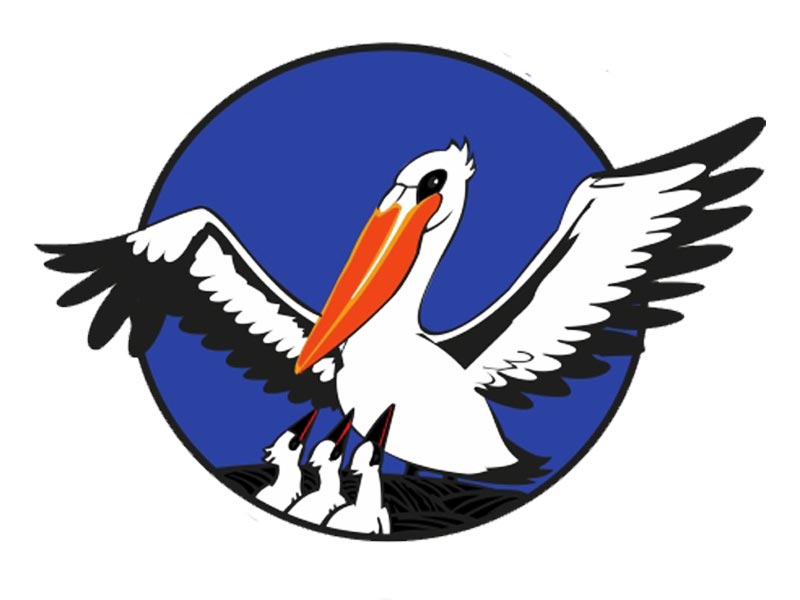 Конкурсное заданиеОбразовательный проект Психологическое консультированиепо проблемам, связанным с возрастными и поведенческими особенностями дошкольников                                                                              Шиляев Виталий Михайлович                                                       Педагог – психолог                                                                              МКДОУ д\с ОРВ № 5 г. Уржума Уржум2018Содержание Актуальность…………………………………………………..………..3Цель, объект, гипотеза……………………………………………….....3Сроки, этапы реализации……………………………………………….4Система управления реализации проекта……………………………..6Планируемые результаты проекта………………………….………….7Содержание проекта……………………………………………………7Библиографический список……………………………….…………..14Приложение………………………………………………..…………..15Актуальность – выбранная мною тема работы обуславливается, тем, что психологическое консультирование, как профессиональная деятельность появилось не так давно и сейчас находится в состоянии бурного развития, степень значимости психологического консультирования в современном обществе быстро увеличивается. Стремительно увеличивается количество людей, которые обращаются за психологической помощью к консультанту. Комплекс проблем, с которыми обращаются родители, крайне разнообразен: это проблемы внутренних со своими детьми, возникающие трудности во взаимодействии детей с окружающим миром, сверстниками, а также не редки трудности ребенка с самим собой.Таким образом, востребованность и потенциальные возможности психолога на данный момент охватывают подавляющее множество сфер человеческой деятельности.Аннотация: теория и практика современного психологического консультирования в нынешней системе дошкольного образования и воспитания переживает период своего крайне активного развития. Это требует от меня, как от педагога - психолога, во - первых, расширения методического инструментария и соответствующего комплекса психологических представлений, во - вторых, упорядочения уже имеющегося научного и методического опыта, выделения конкретных научно - методических подходов для каждого отдельного случая. Цель: формирование эффективных стратегий психологического консультирования по предупреждению возможного комплекса проблем среди детей различных возрастных групп в дошкольном образовательном учреждении.Задачи: Изучение теоретического материала, связанного с проблемным поведением детей различных возрастных групп.Создание эффективной модели психологического консультирования, связанного с проблемами, по отклоняющемуся поведению детей различных возрастных групп.Внедрение эффективной модели психологического консультирования, связанного с проблемами, по отклоняющемуся поведению детей различных возрастных групп.Обобщение и классификация теоретического и практического материала по психологическому консультированию по проблематике отклоняющегося поведения детей.Объект:Теоретические основы психологического консультирования по проблематике, связанной с отклоняющимся поведением детей. Предмет:Стратегии психологического консультирования по проблематике, связанной с отклоняющимся поведением детей. Гипотеза:Если в практике психологического консультирования использовать специальные узконаправленные индивидуализированные стратегии, то это позволит сформировать у ребенка способы выхода из кризисной ситуации. Методы:Наблюдение, сравнительный анализ, эксперимент, опрос.  Внедрение услуги «Краткосрочное консультирование семей».План:Месяцы: ноябрь – февраль.Применяемые виды деятельности: индивидуальное и групповое консультирование, проведение семинаров и тренингов.Ожидаемый результат: повышение уровня родительской компетенции, значительное снижение уровня кризисных ситуаций.Ноябрь.Организационно – методическая и просветительская работа:Подготовка семинары для педагогов детского садика «Раннее выявление жестокого обращения с детьми. Ценности социальной работы с семьей. Семейно – ориентированный подход. Оценка риска жестокого обращения в семье». Информационно - просветительские занятия с педагогами о возможностях консультирования как способа психологической помощи семьям.Информационно - просветительские занятия с родителями о возможностях психологического консультирования, как способа психологической помощи.Проведено информационно – просветительское занятие с педагогами детского садика «Возможности психологического консультирования, как способа экстренной психологической помощи детям, родителям, специалистам».Занятие проведено 19.12.2017 года для коллектива воспитателей МКДОУ д\с  ОРВ№ 5. На занятии присутствовало 9 педагогов.Приложение: конспект занятия.Декабрь. Организационно – методическая и просветительская работа:Проведение мероприятий по профилактике жестокого обращения с ребенком (для педагогов и родителей). Разработан и проведен семинар: «Ценности социальной работы с современными семьями. Семейно – ориентированный подход», «Жестокое обращение с ребенком. Причины, последствия, помощь», «Принятие мер по защите прав и законных интересов ребенка при получении сведений об их нарушении, об угрозе жизни или здоровью».Приложение: конспект мероприятия. 	Январь. 	Организационно – методическая и просветительская работа:Разработка семинара в отношении родителей по нормативным семейным кризисам и их влиянии на развитие ребенка.Самообразование:Освоение семейно - ориентированного подхода в семейном консультировании. Освоение семьями навыка семейного консультирования. 	Февраль. 	Организационно – методическая и просветительская работа:Разработка и проведение семинара для родителей по тематике семейных кризисов и их прямом влиянии на развитие ребенка. Данный семинар проведен для родителей воспитанников подготовительных групп. Разработан и проведен семинар для родителей о нормативных семейных кризисах и их прямом влиянии на развитие ребенка.Приложение: конспект мероприятия.  	Март. Организационно – методическая и просветительская работа: Внедрение услуги «Краткосрочное семейное консультирование» (просветительские акции, консультации). Система управления реализации проекта. Данное мероприятие, как краткосрочное консультирование семей рассчитано на проведение двух - трёх консультаций в неделю (по 1,5 часа 1 раз в неделю для одной семьи). Процесс консультирования проводит педагог-психолог.Для получения краткосрочного консультирования в МКДОУ №5 
г. Уржума семьи могут обращаться самостоятельно. Оказание услуги психологического консультирования семей будет проводиться в рабочее время. Целевой структурой является семья, находящаяся на ранней стадии проблемной ситуации. Процесс психологического консультирования будет проводиться в течение 10 сеансов, бесплатно.Для систематизации обращений семей введена отдельная документация, такая как журнал учета консультаций, индивидуальная карта ребёнка.Контроль за оказанием услуги краткосрочного кризисного консультирования будет осуществляться руководителем МКДОУ № 5 г. Уржума.Для оказания услуги необходимо обеспечить её доступность. Для этого в сетку рабочего времени необходимо ввести часы приёма для семей на ранней стадии кризиса, например, понедельник - среда – с 10.30 до 13.00, также время приема можно обговорить с каждой семьей индивидуально. Всего 6 часов в неделю.Планируемые результаты проекта. Внедрение услуги «Краткосрочное консультирование семей», для семей, находящихся в трудной жизненной ситуации.Проведение просветительских акций об Услуге «Краткосрочное консультирование семей».Родители, педагоги должны быть информированы о местах обращения в кризисных ситуациях.Составление методических материалов по выявлению сложных ситуаций в семье.Созданы условия в МКДОУ № 5 г. Уржума для предоставления услуги «Краткосрочное консультирование семей» (наличие педагога - психолога, оборудование кабинета). Содержание проекта 1. Адаптация ребенка к дошкольному учреждению. Каждый ребенок 
по - своему переживает отрыв от родителей, да и сами родители, приняв решение о посещении ребенком детского садика, далеко не всегда готовы к этому. Психолог начинает свою работу по консультированию родителей еще до прихода ребенка в детский сад, что крайне благоприятно помогает родителям грамотно подойти к данной проблеме и максимально улучшить процесс адаптации своего ребенка к детскому саду. В нашем дошкольном учреждении около 90% детей адаптируются к ДОУ, не испытывая при этом каких – либо затруднений. Тесное сотрудничество психолога с родителями, начиная с первых минут посещения ребенком дошкольного учреждения, позволяет в дальнейшей перспективе строить доверительное и эффективное общение во время проведения индивидуальных консультаций.2. Потеря контроля родителями над ребенком. Даже при самых благоприятных отношениях между родителями и детьми бывают такие моменты, когда ребенок не слушается их, и это является нормой поведения, поскольку свидетельствует о процессе формирования личности маленького человека. Родители, начиная терять свой контроль над ребенком, решают посоветоваться с психологом, который сможет объективно оценить ситуацию и указать на способы ее преодоления.3. Страхи. Помощь психолога крайне необходима, если ребенок постоянно испытывает чувство страх, и это чувство сильно угнетает ребенка, подавляя его активность, инициативу, зачастую приводя к беспомощности. Родители, в ходе проведения консультации узнают о том, что страхи в определенном возрасте - это явление естественное и закономерное, говорящее о развитии воображения ребенка, узнают, как правильно общаться с ним. Психолог помогает преодолеть дискомфортный для ребенка период  без вреда для его формирующейся психики.4. Чрезмерная активность. С проблемой гиперактивных детей родители сталкиваются очень часто. Такие дети подобны взрыву, который не знает границ и может взвиться под потолок в любую минуту. Сосредоточиться или высидеть спокойно на одном месте какое - то время для таких детей - большая проблема. Психолог консультирует родителей для поиска оптимального способа общения с ребенком, овладения методиками снятия излишнего возбуждения.5. Агрессивность. Многие родители сталкиваются с данной проблемой. Ребенок злится, может обидеть другого ребенка, причинить боль животному, демонстративно сломать свою игрушку. Педагог – психолог находит консультации для родителей по поиску причин детского агрессивного поведения, планирует действия в семье и группе детей.6. Застенчивость. Застенчивые дети стараются всячески избегать контактов со своими сверстниками, являются гиперчувствительными к критике, никогда не проявляют инициативы, не утверждают и не стараются защитить себя. Первостепенно таким детям необходима помощь собственной семьи, педагог – психолог во время консультации проговаривает с родителями особенности таких детей и тонкости общения с ними.      Поводов к обращению родителей за психологической помощью огромное количество. Иногда возникают такие ситуации, с которыми очень трудно справиться самостоятельно даже взрослым. К ним относятся, например, смерть близкого человека, развод, появление ребенка в семье. Образец этапов реализации психологического консультирования. Образец структуры организации психологического консультированияБиблиографический списокСправочник по психологии и психиатрии детского и подросткового возраста [Текст]  /  под ред. С. Ю. Циркина.-СПб., переизд. 2007. -750 с. Трофимова, Н. М. Основы специальной педагогики и психологии [Текст] / Н.М. Трофимова, С. П. Дуванова.-СПб. : Питер, 2008. -370 с. Психокоррекционная и развивающая работа с детьми /Под ред. Дубровиной И. В. [Текст] / И. В. Дубровина - М.: Академия, 2007. -160с.Обучение детей с нарушением интеллектуального развития [Текст] : учеб. пособие для студентов вузов / Б. П. Пузанов, Н. П. Коняева, 
Б. Б. Горскин; под ред. Б. П. Пузанова. - 3-е изд., стер. - М.: Академия, 2008. -272 с.Лубовский, В. И. Специальная психология [Текст] : учеб. пособие для студентов пед. вузов / В. И. Лубовский, Т. В. Розанова, Л. И. Солнцева ; под ред. В. И. Лубовского. -М.: Академия , 2005. -с. 48-86. Проблемы теории и практики коррекционно-развивающего образования [Текст] // Сборник научно методических трудов с международным участием - СПб: Изд-во РГПУ им. А. И. Герцена, 2009. –230 с. 7. Рогозина, И. А. Преемственность в работе детского сада и школы по      коррекции эмоциональной сферы [Текст]: автореф. дис. на соиск. учен. степ. канд. пед. наук (13.00.03) / Рогозина Ирина Александровна-СПб, 2002-174 с  8. Возможности практической психологии в образовании: Из опыта работы               психологов УЦ «Перспектива». Вып.2 / Под ред. Н.В. Пилипко. – М.: УЦ «Перспектива», 2000.9. Немов Р.С. Психологическое консультирование: Учеб. для студ. Педвузов.-М.:Гуманит.изд.центр ВЛАДОС, 2000.10. Чиркова Т.И. Психолого-педагогический анализ обращений взрослого    к ребенку // Вопр. психол. – 1987. – №3.Приложения Приложение 1. Формы ведения документации Журнал регистрации родителей Индивидуальная карта ребенкаФИО ребенка__________________________________________________________________ФИО родителей________________________________________________________________Причины обращения за помощью__________________________________________________________________________________________________________________________________________________Ситуация в семье и история развития ребенка_______________________________________________________________________________________________________________________________________________________________________________________________________________________________________________________Формулировка проблемы с точки зрения специалиста_______________________________________________________________________________________________________________________________________________________________Направления работы_____________________________________________________________________________________ __________________________________________________________________________________________________________________Запись содержания консультаций________________________________________________________________________________________________________________________________________________________________________________________________________________________________________________Завершение работы. Заключение___________________________________________________ЖЕСТОКОЕ ОБРАЩЕНИЕ С ДЕТЬМИ 
КАК ПРОБЛЕМА СОВРЕМЕННОГО ОБЩЕСТВАБеседа – лекция(для родителей и педагогов)Все чаще на страницах газет, экранах телевизоров и в повседневной жизни мы встречаемся с фактами насилия и жестокого обращения к детям. Разнообразные проявления жестокого обращения к детям имелись и имеются во всех странах, независимо от политического, идеологического и экономического устройства. Беда в том, что долгое время мы старались обходить молчанием эту проблему, порой искренне считая, что у нас "дети являются привилегированным сословием". И уже, поэтому защищены от дурных посягательств и пренебрежения. Следствием такого отношения явилось выявление и регистрация случаев жесткого обращения с детьми, отсутствие системы всесторонней помощи пострадавшим детям и их семьям. Далеко неполные статистические данные свидетельствуют о том, что только в 1992 году органами внутренних дел в России зарегистрировано более 155 тыс. детей, которые убежали из семей, спасаясь от издевательств. Ежегодно около 9 тыс. родителей лишаются родительских прав, поскольку дальнейшее нахождение ребенка в родной семье представляет угрозу его жизни и здоровья. По данным органов прокуратуры, в 1991 году было совершено 3148 половых преступлений против несовершеннолетних.
         Ребенку легко причинить вред. Уязвимость детей к насилию объясняется их физической, психической и социальной незрелостью, а также зависимым, подчиненным положением по отношению к взрослым, будь то родители, опекуны, воспитатели, учителя. Большую роль в распространении жесткости к детям играет неосведомленность родителей или лиц их заменяющих, о том, какие меры воздействия недопустимы по отношению к ребенку, непонимание, что не каждое наказание идет ему на пользу. Немаловажное значение имеет и низкая правовая культура населения, недостаточные знания законодательных норм, охраняющих права ребенка и гарантирующих наказание насильников. В том числе нарушение основных прав человека и ребенка.
      Жесткое обращение с детьми и пренебрежение их интересами могут иметь различные виды и формы, но их следствием всегда является: серьезный ущерб для здоровья, развития и социализации ребенка, нередко - угроза для жизни.Среди причин возникновения жестокого обращения с детьми можно выделить следующие:безработица или низкая материальная обеспеченность;алкоголизм одного или обоих родителей;одиночество или распавшийся брак;слишком маленькое жилье, усиливающее напряженность;озлобленность родителей или разочарованность в жизни;физическое или психическое переутомление;незрелость родителей;эгоизм родителей, их стремление к развлечениям;отсутствие привязанности к ребенку;чрезмерная требовательность;рождение другого ребенка;большое количество детей;нежеланный ребенок (как повод и принуждение к заключению брака);преждевременно родившийся в браке ребенок, дающий повод для размолвок и разрыва;внебрачный ребенок как объект вымещения зла на его родителя;ребенок с физическими и психическими недостатками, от которого хотят избавиться;своеобразие поведения ребенка, вызывающее чрезмерную реакцию взрослых, например: своенравие, упрямство, протесты, отказ от еды, посещать детские учреждения, крики, воровство, ложь, лень, а также недержание кала и мочи, рвота и т.д.    К жестокому обращению с детьми относится:Физическое насилие - нанесение ребенку родителями или лицами, их заменяющими, воспитателями физических травм, различных телесных повреждений, которые причиняют ущерб здоровью ребенка, нарушает его развитие или лишают жизни. Физическое насилие включает также вовлечение ребенка в употребление наркотиков, алкоголя, дачу ему отравляющих веществ или медицинских препаратов, а также попытки удушения или утопления.Различные виды физического наказания - от подзатыльников до шлепков и порки ремнем. Необходимо осознавать, что физическое наказание - это физическое нападение, оно всегда сопровождается словесным оскорблением и психической травмой. Что, несомненно, является прямым нарушением прав и свобод человека и личности ребенка.Сексуальное насилие или совращение - использование ребенка взрослым или другим ребенком для удовлетворения сексуальной потребности или получения выгоды. Психическое (эмоциональное) насилие - постоянные или периодические словесные оскорбления ребенка, угрозы со стороны родителя, опекунов, учителей, унижение его человеческого достоинства, обвинение в том, в чем он не виноват, демонстрация нелюбви, неприязни к ребенку. К этому виду насилия относится также постоянная ложь, обман ребенка (в результате чего он теряет доверие к взрослым), а также предъявляемые к ребенку требования, не соответствующие его возрастным возможностям.Пренебрежение интересами и нуждами ребенка - отсутствие должного обеспечения основных нужд и потребностей ребенка в пище, одежде, жилье, воспитании, медицинской помощи в силу ряда объективных причин (бедность, психические заболевания, неопытность) и без таковых. Типичным примером пренебрежительного отношения к детям являются оставление их без присмотра, что часто приводит к несчастным случаям.Отсутствие любви у женщины к ребенку, когда он еще находится в материнской утробе, т. е. нежелание беременности. Его, еще ничем себя не проявившего, уже не любят, не думают и не заботятся о нем. Будучи эмоционально отвергнутыми еще до рождения, такие дети рождаются раньше срока в два раза чаще по сравнению с детьми от желаемой беременности, они часто имеют низкую массу тела, чаще болеют в первые месяцы жизни, хуже развиваются.      Любой вид жесткого обращения с детьми ведет к самым разнообразным последствиям, но их всех объединяет одно - ущерб для здоровья ребенка или опасность для его жизни, не говоря уже о нарушении прав ребенка.
      Многие годы считалось, что дети - привилегированный класс в нашем обществе. Лишь совсем недавно люди нашли в себе мужество признать, что это совсем не так. Оказалось, что признать и поверить в широкое распространение проституции, наркомании, рост уголовной преступности значительно легче, чем согласиться с горьким выводом о широком распространении жестокого обращения с детьми. 
       Конечно, жестокое обращение - это социальная проблема, но не только, реализация прав ребенка, защиты их от любых форм насилия, счастье каждого ребенка в значительной степени зависит от нас самих, нашего отношения к ущемлению прав детей.Большое значение в решении проблемы жестокого обращения с детьми имеет раннее и полное выявление детскими поликлиниками семей "крайнего социального риска" и информирование о них комиссий администраций района по делам несовершеннолетних, отделения милиции, психоневролога и наркологической службы района.Проблема жестокого обращения с детьми не только и не столько медицинская, в большей степени это социальная проблема, которая может быть решена совместными усилиями вышеперечисленных структур на государственном уровне с привлечением квалифицированных специалистов, в том числе юристов. Вместе с тем, должны быть разработаны меры по профилактике этого явления, основанные на глубоком знании и анализе причин жестокого обращения с детьми. Одной из таких мер может послужить установление более строгих мер ответственности лиц, виновных в причинении вреда здоровью детям и подросткам, в частности усиление уголовного законодательства в отношении обидчиков. В действующем Уголовном кодексе РФ существует статья 245 за жестокое обращение с животными, однако статья, предусматривающая наказание за жестокое обращение с детьми, отсутствует.Помимо существующих центров, оказывающих медицинскую и психологическую помощь, необходимо создать специальные центры правовой и социальной защиты детей и подростков, с которыми жестоко обращаются в семьях и в образовательных учреждениях.Кризисы семейных отношений иликризисы по-семейномуПо определению: «семейный кризис – это состояние семейной системы, которому характерно нарушение равновесия, что приводит к неэффективности привычных способов взаимоотношений в семье, и невозможность справиться с новой ситуацией, используя старые модели поведения».Кризисное обострение внутрисемейных проблем можно рассматривать, как переходные моменты между стадиями жизненного цикла семьи (впервые, описанные группой американских психологов под руководством Г. Бейтсона). Такие семейные кризисы называются нормативными (т.е. нормальными для всех семей), хотя это и тяжелые переходные состояния, которые сопровождаются острыми переживаниями и эмоциональными стрессами.Все семьи проходят стадии развития, и на каждом этапе перед ними стоят определенные задачи. Эти задачи необходимо решить, иначе перейдя на следующий этап, эти нерешенные задачи будут тормозить прохождение семьей следующей стадии развития.Перечислю основные кризисные периоды жизненного цикла семьи, могущие привести к кризисам в отношениях, а также важные задачи, которые необходимо решать семье на каждом из этапов развития.Первый нормативный семейный кризис – это принятие на себя супружеских обязанностей.Его переживает молодая семья без детей при переходе от одиночного к парному существованию – это период привыкания, притирки. Главная задача этого периода – это адаптация супругов к семейной жизни и друг к другу. Задачи развития семьи на этом этапе:1. Установление внутренних границ семьи и границ общения с друзьями и родственниками.2. Разрешение конфликта между семейными и личными потребностями.3. Решение проблемы семейной иерархии и областей ответственности.4. Достижение сексуальной гармонии (сексуальная адаптация).5. Решение жилищных проблем и приобретение собственного имущества.Опасность этого периода в том, что идеальный облик избранника или избранницы все более обрастает реальными чертами, не всегда симпатичными. Приходит понимание того, с кем свела судьба и насколько просто, или сложно с партнером можно находить общий язык.Второй ответственный период - это рождение первого ребенка.Кризисный период жизни семьи заключается в освоении супругами родительских ролей и принятия факта появления в семье новой личности. Основная задача развития молодой семьи с ребенком - это реорганизация семьи для решения новых задач, таких как:1. Уход за маленьким ребенком.2. Согласование личных и семейных целей.3. Освоение супругами новых ролей – родительских.4. Преодоление трудностей распределения внимания, любви и заботы уже между тремя близкими людьми.5. А также на новом уровне постройка отношений с родителями, ставшими бабушками и дедушками.Опасностями этого периода является вынужденный перерыв в профессиональном развитии одного и увеличившаяся финансовая нагрузка на другого. Как часто в этот период можно услышать упреки: «Помоги мне с ребенком, я устала! - От чего тебе уставать, ты же целый день дома? - Вот я действительно устал на работе, и дома мне нет отдыха! - Ты так говоришь, потому, что нас не любишь, тебе работа важнее семьи!» Такие диалоги возникают, потому что важным и опасным моментом в этот период - является хроническая нехватка сил, времени для своих личных и супружеских нужд у молодых родителей: на отдых, на хобби, на друзей, на романтические отношения друг с другом, да и просто на то, чтобы физически выспаться.Третий кризисный период (пять – семь лет браку) связан с поступлением ребенка в школу или в дошкольное учреждение, то есть во внешние социальные структуры.Что же такого особого в этом этапе развития семьи? Дело в том, что «продукт воспитательной деятельности родителей» оказывается объектом всеобщего обозрения. Семья как бы «проверяется на эффективность правил воспитания», которые ребенок в ней получает. Если ребенок, как «семейный представитель», выходя во внешний мир (идя в школу) справляется со школьными требованиями, то семья «эффективна». Если же нет, то ребенок может попасть в роль человека, который семью «позорит». «Неуспешный» ребенок обычно не получает в такой «неэффективной семье» поддержки и помощи, потому, что в ней нет внутренних правил, все семейные правила присоединены к социальным. (В такой семье учитель всегда прав, взрослого нельзя критиковать, получил двойку - сам виноват).Основная задача этого периода - очередное перераспределение обязанностей между супругами, связанное с появлением школьника в семье. Требуется проявление участия при адаптации ребенка к школе, а если надо, то и при наличии проблем с выполнением режимных моментов, дисциплиной, учебой, распределение обязанностей по помощи ребенку при подготовке домашних заданий.Обычно к этому времени семья пережила много испытаний. Чаще всего уже решен квартирный вопрос. В смысле карьеры у мужчин в это время все более - менее спокойно. Женщина возвращается на работу и теперь совмещает заботу о ребенке и доме со служебными обязанностями.Опасность этого периода в том, что наступает некоторое затишье в отношениях: прелесть новизны, радость общения и обладания уже меньше, если совсем не угасла во время борьбы за выживание в первые годы брака. И если не возникло настоящей супружеской гармонии, может возникнуть пустота, которую необходимо чем-то заполнить. Этот период один из самых опасных с точки зрения прочности брака. Четвертый критический период связан с принятием факта вступления ребенка в подростковый период, который часто осложняется совпадением с личным кризисом среднего возраста у родителей (время подведения промежуточных жизненных итогов). Эта стадия зрелого брака, обычно супругам 37 – 40 лет и прожили они вместе около 10 – 15 лет. Основные задачи развития семьи на этом этапе:1. Перераспределение автономии и контроля между родителями и детьми.2. Изменение типа родительского поведения и ролей (общение взрослого с взрослым).3. Подготовка к уходу подростка во взрослую жизнь (выбор профессии, экспериментирование с его независимостью).Остро протекающий подростковый кризис с точки зрения семейной системы можно рассматривать, как внутрисемейную борьбу за поддержание иерархического порядка, родители болезненно реагируют на бурные проявления борьбы за самостоятельность подростков.Еще одна опасность этого периода, связана с приспособлением к возрастным изменениям в самих супругах. Когда мужчина достигает среднего возраста и приобретает высокий социальный статус, он становится более привлекательным для молодых женщин, в то время как его жена, для которой физическая привлекательность гораздо более важна, чувствует, что становится менее интересной для мужчин. Этот период является не менее опасным, чем предыдущий, в плане прочности брака.Пятый непростой период в жизни семьи связан с покиданием выросшими детьми отчего дома, обретение ими эмоциональной и финансовой независимости, создание ими своих семей. Основная задача развития семьи на этом этапе – создание условий для корректного ухода из дома выросших детей.Шестой кризисный период, который переживает семья – «опустевшее гнездо». Этот период наступает, когда последний выросший ребенок покидает дом. Такая семья, в основном, выполнила свою родительскую функцию. Задачи, стоящие перед семьей в этот период, заключаются в том, чтобы пересмотреть свои супружеские взаимоотношения, перераспределить обязанности и время общения, нахождение новых совместных интересов, хобби, адаптация к уходу на пенсии. Опасность этого периода заключается в том, что если в основном семью объединяла не общность интересов супругов, а воспитание и выращивание детей, то в этот период смысл совместного существования пропадает.Седьмой период - это трагическая фаза развития семьи, в которой кто–то из партнеров остается один после смерти другого. Это сопровождается кризисными переживаниями потери, возникновение пустоты. Но и в этот трудный период необходимо найти силы и по-новому простроить отношения с семьями детей, найти новые интересы и смыслы в жизни. Таким образом, семья в своем развитии проходит ряд этапов, каждый из которых заключает в себе как кризисные - переходные моменты, так и возможности личностного роста отдельных членов семьи, и развитие всей семейной системы в целом.Если семья, как система пытается избежать изменений, обусловленных ее естественным развитием, то это может стать источником негативных симптомов у ее членов (психосоматических или эмоциональных расстройств).Выход из семейного кризиса сопровождается либо установлением новых отношений между членами семьи, принятием новых ролей, нового уровня взаимопонимания и взаимодействия; либо, при попытке любой ценой сохранить прежний тип взаимоотношений, нарастанием степени эмоционального отчуждения и нарушением внутрисемейных отношений, что подчас приводит к распаду семьи.Благополучный выход из семейного кризиса зависит от желания супругов сохранить семью, культуры их межличностных отношений, способности пересматривать свои ошибочные взгляды, от того насколько выражено стремление поддерживать психологическое благополучие, здоровые отношения с другими членами семьи.Если присутствует осознанная установка на совместное с партнером развитие и своевременно обнаруживаются трудности во взаимоотношениях, появляется возможность супругов корректировать свое поведение и сообща преодолевать трудные моменты семейной жизни.№ПроблемаЦельОжидаемый результат                                    План мероприятий1Слабое владение теоретическим материаломОвладение теоретическим материаломПо завершению коррекционной работы у ребенка повысится уровень овладения теоретическим материалом, а также теоретическая грамотность родителей1. Создание инициативной группы2. Поиск соответствующей литературы по теме3.Составление списка литературы4. Составление плана дальнейшей работы5. Составление диагностических методик6. Выбор списка методик для проведения консультирования2Отсутствие модели психологического консультированияРазработать модель психологического консультированияПоявление полноценной модели психологического консультирования1. Исследование методик психологического консультирования2. Выбор диагностического инструментария3. Составление психологического портрета консультируемого4. Организация рабочего пространства3Не владение способом психологического консультированияОвладеть способом психологического консультирования по проблемам, связанным с отклоняющимся поведением детейУмение проводить психологическое консультирование по проблемам, связанным с отклоняющимся поведением детей1. Проведение диагностики ребенка2. Соотнесение данных анализа диагностики3. Коррекция модели консультирования4. Составление индивидуального графика консультирования5. Составление индивидуальной программы консультирования6. Проведение консультирования по намеченному плану7. Подведение промежуточных итогов4Не владение способами обобщения психологического консультирования по проблемам, связанным с отклоняющимся поведением детейОбобщение модели психологического консультированияРазвитие полноценной модели психологического консультирования, разработка стратегии по проблемам, создание методических рекомендаций1.Изучение материала по обобщению опыта по проблемам, связанным с отклоняющимся поведением детей2. Систематизация накопленного материала и опыта3. Подробное описание материала по проблеме4.Подготовка к отчету по проблемной ситуацииТематика консультаций                      Алгоритм этапов консультаций1. Беседа с родителем (запрос)                                 (подробнее ниже)2. Первая встреча с ребенком1. Приветствие 2. Установление контакта с ребенком. Свободное рисование (рисует, что хочет). Например, использование черных и фиолетовых цветов говорит о текущем депрессивном настрое, а также о значительном количестве страхов.3. Или (на выбор) ответ ребенка на специальные вопросы:Три желания. Золотая рыбкаЕсли бы у тебя появилась волшебная палочка, в кого бы ты превратился? Что для тебя больше всего неприятны в людях?4.Свободная беседа по результатам описания психологом рисунка ребенка, или по итогам ответов на специальные вопросы.6. Дифференциация проблемы. Что бы ты хотел бы изменить в отношениях со своими родителями? Ты можешь как - то это сделать?Моя семья.1. Приветствие.2. Беседа о внутрисемейных взаимоотношениях3. Метод «Зеркало» (расскажи, что ты видишь в отражении?)4. Рисунок «Я переживаю. То, что меня волнует больше всего»5. Дальнейшая беседа о применимых подходах для разрешения конфликтов в семье.Методика «Колодец обид»У каждого человека есть какие-то обиды. Нарисуй обиды на бумаге и скомкай ее. Брось бумагу с обидами в «колодец». Встань на стульчик, и посмотрите на свои обиды «сверху». Это способствует их преодолению.Я боюсь.Мой страх. Моя радость.1. Приветствие 2. Что поменялось с момента последней консультации? Какие шаги вы предприняли? Анализ ситуации. Упражнение «Нарисуй свой страх»Цель: преодоление переживаний, символическое «уничтожение» страхов, преодоление психоэмоционального напряжения.Страх рисуется на чистом листе бумаги, обсуждается, что и кто в этом есть, а кого и чего нет. Важно то, что происходит отделение ребенка от страха.Ребенок рисует себя в "безопасном месте". Или же он рисует себя счастливым (Самый счастливый день. Моя радость. Что заставляет мое сердце петь). 5 Совместная встречаПриветствие. Совместная встреча родителей. Высказывание своих надежд и претензий по поводу взаимоотношений.Отработка ролевых взаимоотношений.Упражнение со сменой ролевых позиций. Обмен впечатлениями. Что почувствовали в роли родителя, ребенка?Упражнение «Наше будущее». Совместный рисунок.Состоятельность рекомендаций. Проверка предположений, которые высказали родители для улучшения взаимоотношений.Рекомендации психологу по дальнейшей работеПроведение групповых социотренингов, направленных на преодоление тревожности, агрессивности, трудностей в общении, коррекция неправильной самооценки, низкого социального статуса и других нарушений со старшими, а также со своими сверстниками. Эти программы, в сочетании с индивидуализированными программами аутотренинга, аутогенными тренировками, суггестивных программ по коррекции негативных социальных установок включает ребенка в систему общественно значимых отношений, благодаря чему он сможет успешно нарабатывать позитивный социальный опыт.№ п\пДата, время проведения консультацииТема консультацииФИО родителей (законных представителей)Проблемы в вопросах воспитания и обучения дошкольников12345 126.01.2017Агрессивный ребенок 2 3